   Geometric ProbabilityIf a dart lands at random on the poster at the right, what is the probability that the dart will land inside one the polygons?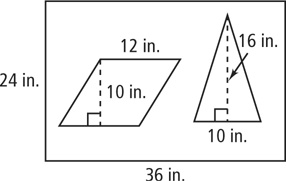 Find the sum of the areas of the polygons.area of polygons = area of parallelogram + area of triangle = 120 + 80 = 200 in.2Find the total area of the poster.A = (24)(36) = 864 in.2Calculate the probability.P(polygon) = = 